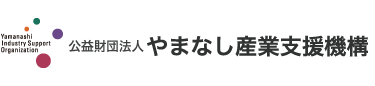 "売れない"を"売れる"に変えるヒント富士市産業支援センターｆ－Ｂｉｚにおける支援事例山梨県よろず支援拠点の開設記念セミナー第２弾として、富士市産業支援センター長であり、カリスマ企業支援家の小出宗昭氏を講師に迎え、苦しい経営環境にあっても企業に潜むウリを見出し、売上アップを実現していった事例を基に、”売れない”を”売れる”に変えるヒントを語っていただきます。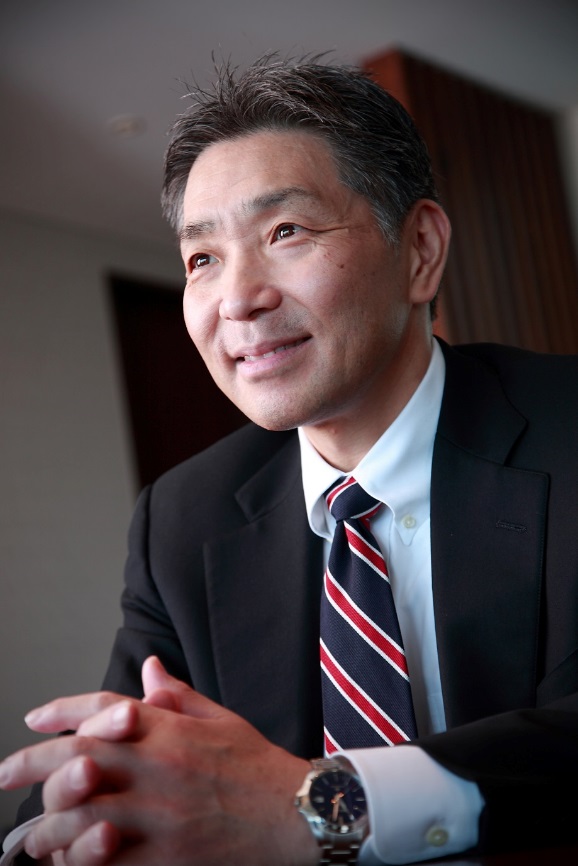 主　催　公益財団法人やまなし産業支援機構後　援　独立行政法人中小企業基盤整備機構、山梨県（予定）「山梨県よろず支援拠点」開設記念セミナー第２弾＜平成２６年７月１７日(木)＞"売れない"を"売れる"に変えるヒントセミナー参加・相談　申込書下記申込書に御記入のうえ、ＦＡＸ（０５５－２４３－１８８５）または当財団ＨＰ（http://www.yiso.or.jp/）から申込書をダウンロードしてメールにて（yorozu@yiso.or.jp）にてお申込みください。平成２６年　　月　　日御記入いただいた個人情報につきましては、個人情報保護法に基づき、この目的以外には使用しません。ふりがな企業・団体名ＴＥＬＴＥＬ所在地（〒　　　－　　）（〒　　　－　　）（〒　　　－　　）（〒　　　－　　）（〒　　　－　　）（〒　　　－　　）受講者役職名ふりがな氏　名ふりがな氏　名受講者役職名ふりがな氏　名ふりがな氏　名受講者役職名ふりがな氏　名ふりがな氏　名Eﾒｰﾙｱﾄﾞﾚｽ当日相談希望１５：３０～１６：００　　　　　１６：００～１６：３０１６：３０～１７：００　　　　　１７：００～１７：３０※希望する時間帯を○で囲んでください。１５：３０～１６：００　　　　　１６：００～１６：３０１６：３０～１７：００　　　　　１７：００～１７：３０※希望する時間帯を○で囲んでください。１５：３０～１６：００　　　　　１６：００～１６：３０１６：３０～１７：００　　　　　１７：００～１７：３０※希望する時間帯を○で囲んでください。１５：３０～１６：００　　　　　１６：００～１６：３０１６：３０～１７：００　　　　　１７：００～１７：３０※希望する時間帯を○で囲んでください。１５：３０～１６：００　　　　　１６：００～１６：３０１６：３０～１７：００　　　　　１７：００～１７：３０※希望する時間帯を○で囲んでください。１５：３０～１６：００　　　　　１６：００～１６：３０１６：３０～１７：００　　　　　１７：００～１７：３０※希望する時間帯を○で囲んでください。後日相談希望コーディネーターによる相談希望　　　　　有　　　・　　　無※「有」の方には後日、相談日等のご連絡をさせていただきます。コーディネーターによる相談希望　　　　　有　　　・　　　無※「有」の方には後日、相談日等のご連絡をさせていただきます。コーディネーターによる相談希望　　　　　有　　　・　　　無※「有」の方には後日、相談日等のご連絡をさせていただきます。コーディネーターによる相談希望　　　　　有　　　・　　　無※「有」の方には後日、相談日等のご連絡をさせていただきます。コーディネーターによる相談希望　　　　　有　　　・　　　無※「有」の方には後日、相談日等のご連絡をさせていただきます。コーディネーターによる相談希望　　　　　有　　　・　　　無※「有」の方には後日、相談日等のご連絡をさせていただきます。